Филиал Республиканского государственного предприятия на праве хозяйственного ведения «Казгидромет» Министерства экологии и природных ресурсов РК по г.Алматы и Алматинской области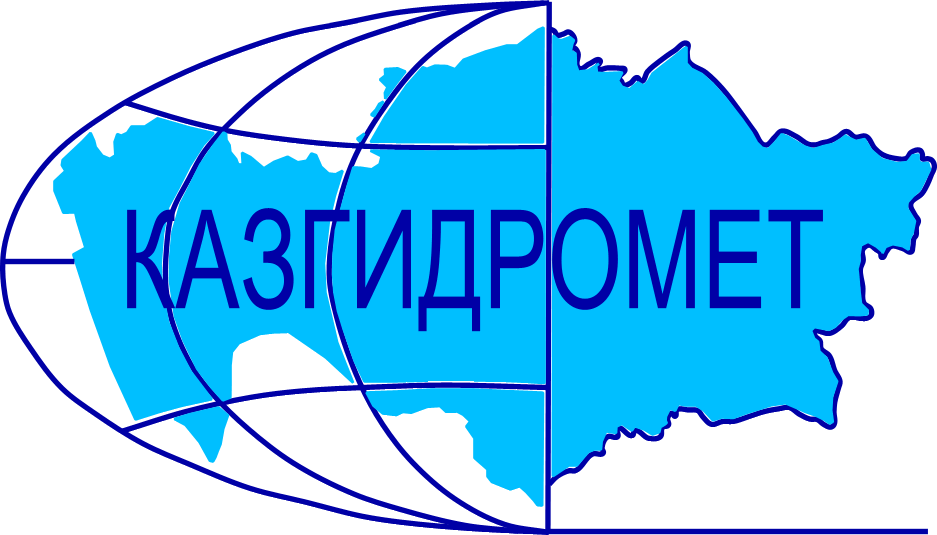 г.Алматы, проспект Абая, 32Ежедневный гидрологический бюллетень № 30Сведения о состоянии водных объектов г.Алматы и Алматинской области по данным гидрологического мониторинга на государственной сети наблюдений по состоянию на 8 час. 30 марта 2024 годаСведения о водохранилищах Примечание: * - данные отсутствуютДиректор филиала             		                                                                           Т. КасымбекСоставил (а)/Исп.: А.ӘмірғазыТел.: 2018Қазақстан Республикасы Экология және табиғи ресурстар министрлігінің «Қазгидромет» шаруашылық жүргізу құқығындағы республикалық кәсіпорнының Алматы қаласы және Алматы облысы бойынша филиалыАлматы қаласы, Абай, 32 даңғылы№ 30 Күнделікті гидрологиялық бюллетень Мемлекеттік бақылау желісіндегі гидрологиялық мониторинг деректері бойынша Алматы қаласы және Алматы  облысы су нысандарының 2024 жылғы 30 наурыздағы сағат 8-гі  жай-күйі туралы мәліметтер. Су қоймалары бойынша мәліметтер Ескерту: * - мәліметтер жоқФилиал директоры		                                                                               Т. ҚасымбекЖасады/Орын.: А.ӘмірғазыТел.: 2018Название гидрологического постаОпасный уровеньводы, смУровень воды, смИзменение уровня воды за сутки, ±смРасход воды, м³/секСостояние водного объектар.Иле-пристань Добын4902940399р.Иле-164 км выше Капшагайской ГЭС5003844391р.Иле-уроч.Капшагай5013080175р.Иле-с.Ушжарма37681-1р.Иле-1 км ниже ответвления рук.Жидели3288802,03р.Иле-аул Жидели28693-42,09р.Иле-протока Суминка54828701,47р.Иле-16 км ниже истока277480305р.Иле-протока Ир*256р.Киши Алматы-МС Мынжылки300река пересохлар.Киши Алматы-альпбаза «Туюксу»62653900,29заберегир.Киши Алматы-ниже устья р.Сарысай29024800,31р.Киши Алматы-МП Медеу136972р.Киши Алматы–г.Алматы248188-11,37р.Батарейка-д/о «Просвещенец»9855-20,13р.Бутак-с.Бутак287253-40,37р.Улкен Алматы-1,1 км выше озера Улкен Алматы32929300,20р.Улкен Алматы-2 км выше устья р.Проходной40025300,72р.Кумбел-устье*119р.Проходная-устье31026820,60р.Терисбутак-устье230209-10,59р.Каскелен-г.Каскелен337267-22,39р.Каскелен-устье213137110,2р.Талгар-г.Талгар3301610р.Есик-г.Есик294река пересохлар.Турген-с.Таутурген1809042,12р.Узын Каргалы-п.Фабричный16094-42,99р.Курты-Ленинский мост461253-93,88р.Шилик-выше вдхр.Бартогай424311012,5р.Шилик-с.Малыбай1864001,29р.Темирлик-с.Темирлик27117601,26р.Шарын-уроч.Сарытогай2501101232,5р.Текес-с.Текес200140-912,8р.Каркара-у выхода из гор2569827,42заберегир.Баянкол-с.Баянкол180690лед тает на местер.Нарынкол-с.Нарынкол2501661заберегивдхр.Капшагай-г.Капшагай115011223вдхр.Капшагай-МС Карашокы115011231оз.Улкен Алматы-на северном берегу1062421-3ледоставНазваниеНПУНПУФактические данныеФактические данныеФактические данныеФактические данныеНазваниеУровеньводы, м БСОбъем, млн. м3Уровеньводы, м БСОбъем, млн. м3Приток, м3/сСброс,м3/сКапшагайское   вдхр.485,0028140478,6517970391175Гидрологиялық бекеттердің атауыСудың шектік деңгейі, смСу дең-гейі,смСу деңгейі-нің тәулік ішінде өзгеруі,± смСу шығыны,  м³/секМұз жағдайы және мұздың қалыңдығы, смІле өз.- Добын айлағы490 2940399Іле өз.- Қапшағай ГЭС 164 шқ  жоғары5003844391Іле өз.- Қапшағай шатқалы5013080175Іле өз.- Үшжарма ауылы37681-1Іле өз.- Жиделі тармағынан 1 шқ төмен3288802,03Іле өз.- Жиделі ауылы28693-42,09Іле өз.- Суминка саласы54828701,47Іле өз.- Жиделі тармағынан 16 шқ төмен277480305Іле өз.- Ир сағасының тармағы *256Кіші Алматы өз.- Мыңжылқы МС300өзеннің суы тартылып қалдыКіші Алматы өз.- «Тұйықсу» альпбазасы62653900,29жағалық мұздарКіші Алматы өз.- Сарысай өзенінің сағасынан төмен29024800,31Кіші Алматы өз.- Медеу МП136972Кіші Алматы өз.- Алматы қаласы248188-11,37Батарейка өз.- «Просвещенец» демалыс үйі9855-20,13Бұтақ өз.- Бұтақ ауылы287253-40,37Үлкен Алматы өз.-Үлкен Алматы көлінен 1,1 шқ жоғары32929300,20Үлкен Алматы өз.- Проходная өзені сағасынан 2 шқ жоғары40025300,72Күмбел өз.- сағасы*119Проходная өз.- сағасы31026820,60Терісбұтақ өз.- сағасы230209-10,59Қаскелен өз.- Қаскелен қаласы337267-22,39Қаскелен өз.- сағасы213137110,2Талғар өз.- Талғар қаласы3301610Есік өз.- Есік қаласы294өзеннің суы тартылып қалдыТүрген өз.- Таутүрген ауылы1809042,12Ұзын Қарғалы өз.- Фабричный ауылы16094-42,99Күрті өз.- Ленин көпірі461253-93,88Шелек өз.- Бартоғай су қоймасынан жоғары424311012,5Шелек өз.- Малыбай ауылы1864001,29Темірлік өз.- Темірлік ауылы27117601,26Шарын өз.- Сарытоғай шатқалы2501101232,5Текес өз.- Текес ауылы200140-912,8Қарқара өз.- таудан шығар жер2569827,42жағалық мұздарБаянкөл өз.- Баянкөл ауылы180690мұз орнында ерудеНарынкөл өз.- Нарынкөл ауылы2501661жағалық мұздарҚапшағай су қоймасы-Қапшағай қаласы115011223Қапшағай су қоймасы-Қарашоқы МС115011231Үлкен Алматы көлі-сол жағалауы1062421-3мұзқұрсауАтауы Қалыпты тірек деңгейіҚалыпты тірек деңгейіНақты деректерНақты деректерНақты деректерНақты деректерАтауы Су деңгейі,м  БЖКөлем,км3Су деңгейі,м  БЖКөлем,км3Нақты ағын,м3/сТөгім,м3/с Қапшағай су қоймасы485,0028140478,6517970391175